TOWN OF BUNKER HILL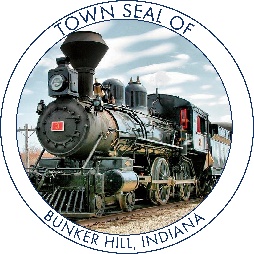 101 WEST BROADWAY								Phone: 	765-614-9043PO BOX 565									Fax: 	765-689-0822BUNKER HILL, IN 46914__________________________________________________________________TOWN COUNCIL MEETING MINUTESRegular MeetingMonday, November 8th, 2021At 6:00 PMCall to Order: President Garber called the meeting to order. Clerk Treasurer Pebley led the Pledge of Allegiance. Clerk-Treasurer Pebley called the roll call and the members of the Town Council were present or absent as follows: Present:	Stephen Garber			Absent: 	Mallorie AndersonMike Tenny						John Mercer John AllenDeclare a quorum present.Others Present:	Brandon Rush, Town Attorney 			Rodney Deckard, Utility Superintendent			Carl Wade, Building CommissionerApproval of Prior Minutes: Town Council Meeting Minutes, Oct. 18th, 2021, 6:00 PM Motion to approve and accept the meeting minutes from September’s Meeting was made by Councilman Tenny, Seconded by Councilman Allen. 3-0 Passed.Approval of Claims:Councilman Tenny made a motion to approve the claims. Councilman Allen seconded; motion passed 3-0.Financial Packet1. Council members signed document stating they received all the financial documents for the Town Council Meeting. Approval of Requests:NO REQUESTSAttorney’s Report: Mr. Rush talked about Ordinance Violation Bureau and provided an update for this. Building Commissioner's Report:Mr. Wade talks to the council and those is attendance about the new Dollar General store that will be built on base. Mr. Wade also informs attendees that the Huey Museum should be going up in the spring of 2022. Marshal Report: Mr. Liehr was not present during this meeting. Special Business:Community Christmas TreeBunker Hill town resident Bob White would like permission from the council to place a Christmas tree on the community center lot for the community. He explains that a community lighting ceremony will be held and refreshments will be served in the cafeteria on this night. Mr. White informs people in attendance that this event does not cost anything for the town or to attend. He also requests that the town provide electricity for this to happen. A motion is made to approve Mr. Whites Community Event by Councilman Tenny. Seconded by Councilman Allen. 3-0 Motion Passed. Public Hearing USDA Grant Mr. Ken Smith, Contracted Engineer for the Town, speaks to the board and members of the public about the USDA Grant process. He explains that there will be no obligation to the town by applying for the grant. Mr. Smith explains that this grant can be used for water, sewage, stormwater, along with the ARPA Grant. Ken also says that he will send everything for the grant to the Town Attorney Brandon Rush. No questions were heard. New Business:Fire Contract with Pipe Creek Volunteer Fire Department President Garber speaks about the contract and the increase in the cost this year. It is a 3 percent increase from last. The maximum amount of increase the fire department can ask for. A motion is made by Councilman Tenny to accept the contract. Seconded by Councilman Allen. 3-0. Motion Passed. Public Comments:Mark Hughes questions the council on where the marshal is at. States that he does not want to spend money buying golf cart sticker to help with the golf cart inspections if there will not be anyone here in town to enforce this. Mrs. Hughes also questions the whereabouts of the Town Marshal and Deputies. Members of the council speak up and all inform Mr. and Mrs. Hughes and those in attendance that they have all seen the Bunker Hill Police out and about during different hours of the day and through the night. Others also confirm this. Mr. Hughes also asks a question concerning the Fire Contract. He asks if the 3% is in agreement with other cities and towns. Carl Wade answers Mr. Hughes. Explains the increase and informs everyone that the PCVFD is looking into making some changes. Not other comments were heard. Motion to Adjourn: A motion to adjourn the meeting is made by Councilman Allen and Seconded by Councilman Tenny. 3-0. Motion Passed. The next Bunker Hill Town Council Meeting will be on December 13th, 2021, at 6:00 PM at the Bunker Hill Town Hall meeting room.________________________________		ATTEST: 
Steve Garber- President											________________________________							Cory Pebley – Clerk Treasurer________________________________
Mike Tenny- Vice President_______________________________________
John Allen- Councilman 
______________________________________
John Mercer- Councilman
______________________________________
Mallorie Anderson- Councilwoman